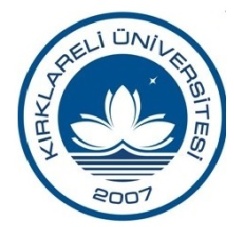 T.C.KIRKLARELİ ÜNİVERSİTESİSAĞLIK BİLİMLERİ ENSTİTÜSÜLİSANSÜSTÜ KONTENJAN VE MEZUNİYET ŞARTLARI BELİRLEME FORMUSayfa : 1/1ENSTİTÜ ANABİLİM DALIY.LKontenjanıDRKontenjanıMezuniyet KoşullarıÖĞRETİM ÜYESİ (Ünvan AD SOYAD)Aktif Danışmanlık Sayısı Aktif Danışmanlık Sayısı ENSTİTÜ ANABİLİM DALIY.LKontenjanıDRKontenjanıMezuniyet KoşullarıÖĞRETİM ÜYESİ (Ünvan AD SOYAD)YLDRKLÜ Lisansüstü Eğitim ve Öğretim Yönetmeliği Madde 6 uyarınca Kontenjanların Belirlenmesi ve İlanı: (1) Enstitü anabilim dalları kendi akademik kurullarında, Senatonun kabul ettiği yüksek lisans ve doktora eğitimi değerlendirme ölçütlerine uygun olarak belirleyecekleri öğrenci kontenjanlarını ve varsa kontenjanlarla ilgili özel koşulları enstitü müdürlüğüne bildirir. Enstitü yönetim kurulu kontenjanlarla ilgili gerekli düzenlemeyi yapar. Enstitü yönetim kurulunca önerilen ve Senato tarafından karara bağlanan kontenjanlar ilan edilir.